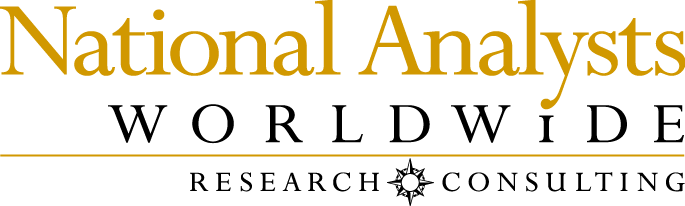 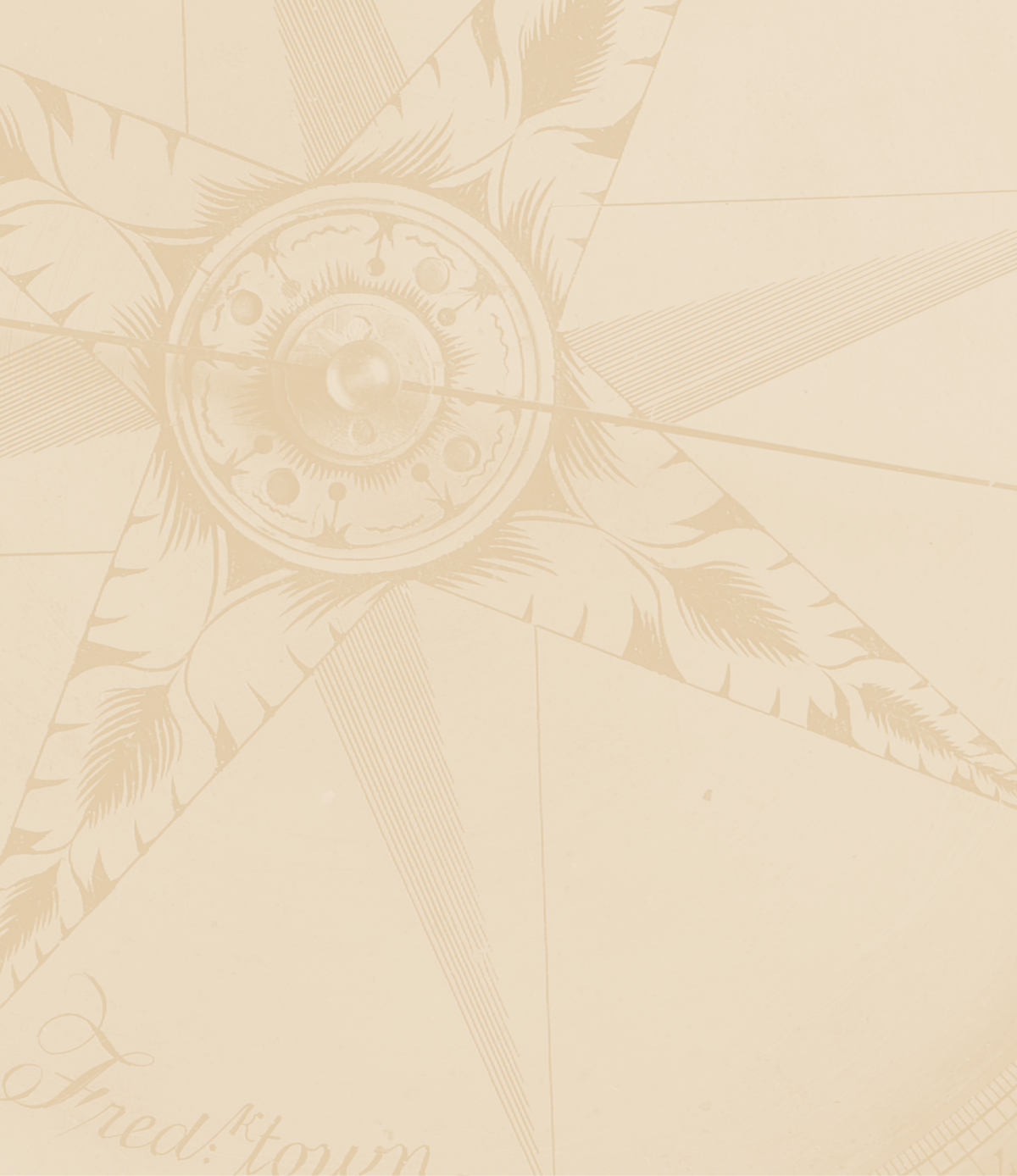 Note to reader: Bold lines in between questions signify page/screen breaks.Welcome to the United States Mint’s product satisfaction survey. This survey is designed to help the United States Mint understand how it can improve the products and services it provides.  According to the Paperwork Reduction Act of 1995, no persons are required to respond to a collection of information unless it displays a valid OMB number.  The valid OMB control number for this information collection is 1525-0012-XXX.  Your participation in this survey is ENTIRELY VOLUNTARY and should require approximately 10-15 minutes of your time.All of your responses will be kept completely confidential.We will not use this information to contact you or attempt to sell you any products or services.If you have any questions or problems while completing the survey, please call [INSERT NAME] weekdays from 9:00 AM to 5:00 PM EDT at 1-800-342-9102, or send an e-mail to info834@nationalanalysts.comPlease click the Forward button.To begin, we will first take a few minutes to familiarize you with our survey.The survey will NOT ALLOW YOU TO SKIP A QUESTION. If you do not know an exact answer, then please give your best estimate.You may click on the STOP button to pause the program to take a break. When you re-enter the survey you must use the same User ID and Password; the survey will return to the screen where you clicked Stop.Please click the FORWARD button to begin.Section S: Screening Criteria S1.	 Have you purchased any coins or other merchandise from the United States Mint during the past 2 years?Send to terminate screen if “No.”S2.	 What is your age in years?Send to terminate screen if under 18.S3.	In total, about how much have you spent on purchases from the United States Mint in the past 2 years?$_____________  Filter out on the backend if AE purchaser and has not spent $100 over the past 2 years.  S4	When was the very first time that you ever purchased coins or other merchandise directly from the United States Mint?Q1.	Which of the following items have you ever bought directly from the United States Mint?Q2.	Which of the following items have you bought directly from the United States Mint in the past 2 years?Only show items checked in Q1Q3.  	Which of the following items have you ever bought from a source other than the United States Mint (e.g., flea markets, dealers, TV shopping channels, other Mints, and the like)?  How about in the past 2 years?Only allow past 2 years to be selected if ever purchased is selectedQ4a.	How likely are you to purchase each of the following types of coins from the U.S. Mint in the next 12 months?Q4b.  	How many of each of the following products are you likely to purchase in next 12 months?  Only ask rows >1 in Q4aThe U.S. Mint may consider offering a special American Eagle silver coin set in 2012.  This would be a special set containing the following 1-ounce silver coins:American Eagle Silver “San Francisco Proof” Coin bearing a “S” mint mark, only available in this special setAmerican Eagle Silver “San Francisco Reverse Proof” Coin bearing a “S” mint mark, only available in this special setThis set will [insert per monadic cell below] “be the first in a series of similar special Silver coin sets that the U.S. Mint will begin producing twice per year, beginning in 2013.  This first set would be available in Summer 2012, with the second installment (featuring additional unique coins) arriving in late 2012. “be the first in a series of annual special Silver coin sets that the U.S. Mint will begin producing once per year, beginning in 2012.  The second installment (featuring additional unique coins) would be produced in 2013.“only be produced in 2012; no additional sets of this type are planned in the near future”.Balance the cells on $100-$499 and $500+ buyers as well type of purchaser (i.e., AE silver vs. all others)Monadic cellsFreq “a” HH Limit “d” Mintage Limit “g”Freq “a” HH Limit “d” Mintage Limit “h”Freq “a” HH Limit “d” Mintage Limit “i”Freq “a” HH Limit “e” Mintage Limit “g”Freq “a” HH Limit “e” Mintage Limit “h”Freq “a” HH Limit “e” Mintage Limit “i”Freq “a” HH Limit “f” Mintage Limit “g”Freq “a” HH Limit “f” Mintage Limit “h”Freq “a” HH Limit “f” Mintage Limit “i”Freq “b” HH Limit “d” Mintage Limit “g”Freq “b” HH Limit “d” Mintage Limit “h”Freq “b” HH Limit “d” Mintage Limit “i”Freq “b” HH Limit “e” Mintage Limit “g”Freq “b” HH Limit “e” Mintage Limit “h”Freq “b” HH Limit “e” Mintage Limit “i”Freq “b” HH Limit “f” Mintage Limit “g”Freq “b” HH Limit “f” Mintage Limit “h”Freq “b” HH Limit “f” Mintage Limit “i”Freq “c” HH Limit “d” Mintage Limit “g”Freq “c” HH Limit “d” Mintage Limit “h”Freq “c” HH Limit “d” Mintage Limit “i”Freq “c” HH Limit “e” Mintage Limit “g”Freq “c” HH Limit “e” Mintage Limit “h”Freq “c” HH Limit “e” Mintage Limit “i”Freq “c” HH Limit “f” Mintage Limit “g”Freq “c” HH Limit “f” Mintage Limit “h”Freq “c” HH Limit “f” Mintage Limit “i”The U.S. Mint plans to manufacture 150,000 of these sets.  Once these are sold, no additional sets will be available.  There will be a purchase limit of 2 sets per household.The price of this set will be approximately $125.Q5.	How likely will you be to purchase this [set/initial set] if it is offered in 2012?  Q6.	How many sets would you be likely to purchase?  					____________________Only ask Q6 if Q5 >1 Q7.	How likely would you be to purchase the 2nd installment of this set (released in 2013/late 2012)?  Only ask Q7 if Q5 >1 and if monadic cell J through AAQ8.	How many 2nd installment sets would you be likely to purchase?  					____________________Only ask Q8 if Q7 >1 and if monadic cell J through AAQ9.	How appealing would each of the following types of coins be if they were included in the set?Randomize rowsQ10.	If you could help the U.S. Mint design a special American Eagle set, what would be your top 3 choices for coins that should be included.  Please put a “1” next to your first choice, a “2” next to your 2nd choice and a “3” next to your 3rd choice.  You cannot have ties.Keep same order as Q9Q11.	What household purchase order limits would you suggest the U.S. Mint set for these special sets?Q12.	What mintage quantities would you recommend the U.S. Mint consider for such a set?Q13-1a.	What is your opinion regarding the breadth of different products currently available from the U.S. Mint?  Please provided a low rating (of 1 or 2) if you feel the U.S. Mint does not offer enough products currently, a high rating (of 9 or 10) if you feel the U.S. Mint offers far too many products, or something in the middle if you feel the U.S. Mint offers about the right amount of products in each of the following categories.Select one in each column._________________Programming:If column1 >8 then ask Q13-2a otherwise skip Q13-2aIf any column <3 then ask Q13-2b, otherwise skip Q13-2bQ13-1b.  If the U.S. Mint were to produce this special [one-time/annual] set [twice per year], how would you rate the breadth of U.S. Mint products that are produced?Q13-2a	You indicated that you feel the U.S. Mint is offering too many products.  Which of the following statements best describes how this affects you personally?Select one___________________Programming:Random order, except “other” always lastQ13-2b	You indicated that you feel the U.S. Mint is not offering enough of the following types of products.  Please share any further comments you have on this matter.Only show items <3 in Q13-1aQ14.	What, if any, additional comments would you like to share with the U.S. Mint regarding this type of special Silver coin set?Section D: Demographic InformationQD1.	What is the highest level of education you have attained?QD2.	Which of the following best describes your current employment status?QD3.	Are you Hispanic or Latino?QD4.	Do you consider yourself to be…QD5.	What is your gender?Skip to QD6 if QD2 is Row 3 or 4QD6.	Which of the following best describes your occupation?QD7	Which of the following categories best describes your total household income before taxes in 2011.  Your best estimate is fine.______________________________________________________________________Thank you for participating in this survey.Please press the STOP button to finish the survey.SCREENING CRITERIAYesNoAge (in years)_______First time purchased coins directly from United States MintWithin the past 12 months13 months to 23 months ago2 to 5 years ago 6 to 10 years ago11 to 20 years agoMore than 20 years ago

Product TypesEver Purchased from
the United States MintAnnual Coin SetsAnnual Clad Proof Sets (Full set, Quarters, Presidential $1 Coin)   -  Full set□   -  Quarters set□   -  Presidential $1 Coin set□Annual Silver Proof Sets (Full set, Quarters)   -  Full set□   -  Quarters set□Uncirculated Sets□American Eagle CoinsAmerican Eagle Silver Coins □American Eagle Gold Coins □American Eagle Platinum Coins □American Buffalo CoinsAmerican Buffalo 24K Gold Coins□First Spouse CoinsFirst Spouse 24K Gold Coins□Commemorative CoinsGold Commemorative Coins or Commemorative Coin Sets□Silver Commemorative Coins or Commemorative Coin Sets□Clad Commemorative Coins or Commemorative Coin Sets□American the Beautiful Coins5 oz. Silver Coins□Ultra High Relief Coins 2009 Ultra High Relief Double Eagle Gold Coins□

Product TypesPurchased from
the United States Mint in the Past 2 YearsAnnual Coin SetsAnnual Clad Proof Sets (Full set, Quarters, Presidential $1 Coin)   -  Full set□   -  Quarters set□   -  Presidential $1 Coin set□Annual Silver Proof Sets (Full set, Quarters)   -  Full set□   -  Quarters set□Uncirculated Sets□American Eagle CoinsAmerican Eagle Silver Coins □American Eagle Gold Coins □American Eagle Platinum Coins □American Buffalo CoinsAmerican Buffalo 24K Gold Coins□First Spouse CoinsFirst Spouse 24K Gold Coins□Commemorative CoinsGold Commemorative Coins or Commemorative Coin Sets□Silver Commemorative Coins or Commemorative Coin Sets□Clad Commemorative Coins or Commemorative Coin Sets□American the Beautiful Coins5 oz. Silver Coins□Ultra High Relief Coins 2009 Ultra High Relief Double Eagle Gold Coins□
Coin Types from Any Source
Ever Purchased Purchased in the Past 2 YearsSilver coins□□Gold coins□□Benchmark future purchase intentProduct typeNot at All 	                             ExtremelyLikely		                                    LikelyProduct type  1           2           3           4           5           6      Annual Coin SetsAnnual Clad Proof Sets    -  Full set   -  Quarters set   -  Presidential $1 Coin setAnnual Silver Proof Sets    -  Full set   -  Quarters setUncirculated SetsAmerican Eagle CoinsAmerican Eagle Silver Coins American Eagle Gold Coins American Buffalo CoinsAmerican Buffalo 24K Gold CoinsFirst Spouse CoinsFirst Spouse 24K Gold CoinsCommemorative CoinsGold Commemorative Coins or Commemorative Coin SetsSilver Commemorative Coins or Commemorative Coin SetsClad Commemorative Coins or Commemorative Coin SetsAmerican the Beautiful Coins5 oz. Silver CoinsProduct typesNumber you Expect to Purchase from
the United States Mint 
(Next 12 Months)Annual Coin SetsAnnual Clad Proof Sets    -  Full set   -  Quarters set   -  Presidential $1 Coin setAnnual Silver Proof Sets    -  Full set   -  Quarters setUncirculated SetsAmerican Eagle CoinsAmerican Eagle Silver Coins American Eagle Gold Coins American Buffalo CoinsAmerican Buffalo 24K Gold CoinsFirst Spouse CoinsFirst Spouse 24K Gold CoinsCommemorative CoinsGold Commemorative Coins or Commemorative Coin SetsSilver Commemorative Coins or Commemorative Coin SetsClad Commemorative Coins or Commemorative Coin SetsAmerican the Beautiful Coins5 oz. Silver CoinsSpecial Set InterestFrequencyHousehold LimitMintage Limit (TBD) One time setd.  1 per HHg.  100,000 Once a yeare.  2 per HHh.  200,000Twice a year5 per HH300,000Not at	                                                 ExtremelyAll Likely                                                     Likely1          2          3          4          5         6Likelihood to purchaseNot at	                                                 ExtremelyAll Likely                                                     Likely1          2          3          4          5         6Likelihood to purchase the 2nd installmentNot at	                                              All                                                     Extremely
Appealing                                         AppealingTypes of Coins1          2          3          4          5         6Coin with a unique finish – reverse proofCoin with a unique finish – ultra high reliefProof American Eagle Silver coin with special Mint Mark (e.g., “S”, “D”, etc.)Uncirculated American Eagle Silver coin with special Mint Mark (e.g., “S”, “D”, etc.)American Eagle Silver proofAmerican Eagle Silver uncirculatedAmerican Eagle Silver bullionTypes of Coins
Rank 1,2,3Coin with a unique finish – reverse proofCoin with a unique finish – ultra high reliefProof American Eagle Silver coin with special Mint Mark (e.g., “S”, “D”, etc.)Uncirculated American Eagle Silver coin with special Mint Mark (e.g., “S”, “D”, etc.)American Eagle Silver proofAmerican Eagle Silver uncirculatedAmerican Eagle Silver bullionHousehold Limits for American Eagle Special Sets1 per household2 per household5 per household10 per householdMintage Quantities for American Eagle Special Sets75,000100,000150,000200,000250,000500,000Mint to demand (that is, produce as many sets as required to fill all orders that are received)OverallAnnual Coin Sets (Proof/ Uncirc-ulated sets, Pres. $1 coin sets, America The Beautiful sets, etc.)Special/ Limited Mintage Collectibles (e.g., American Eagle special sets, etc.)Collectible 
Coin Products with Historical/ Topical Info. (First Day Coin Covers, Coin & Chronicles, etc.)Collectible 
Coin Products with Historical/ Topical Info. (First Day Coin Covers, Coin & Chronicles, etc.)








Gift Giving ProductsFar too Many10101010101010Far too Many9999999About the Right Amount8888888About the Right Amount7777777About the Right Amount6666666About the Right Amount5555555About the Right Amount4444444About the Right Amount3333333Not Enough2222222Not Enough1111111Special/ Limited Mintage CollectiblesFar too Many10Far too Many9About the Right Amount8About the Right Amount7About the Right Amount6About the Right Amount5About the Right Amount4About the Right Amount3Not Enough2Not Enough1It doesn’t really create a problem for me personally, I just have a general concern that the range of products is too broadThe wide range of products is too confusing, and makes it difficult for me to determine which products to buyThere are too many products currently being offered by the U.S. Mint that I feel compelled to purchase, which forces me to choose between spending more than I would like to or not buying the products I really wantOther (Specify_________________________________________)Product categoryAdditional comments/suggestions on what the U.S. Mint 
needs to improveOverallAnnual Coin Sets (Proof/ Uncirculated sets, Presidential $1 coin sets, America The Beautiful sets, etc.)Special/ Limited Mintage Collectibles (e.g., American Eagle special sets, etc.)Collectible Coin Products with Historical/Topical Info. (First Day Coin Covers, Coin & Chronicles, etc.)Gift Giving ProductsGrade school (8th grade or less)Some high schoolHigh school graduateSome college, no degreeVocational training/2 –year college4-year college/bachelor’s degreePost-graduate training/degreeFull-timePart-timeRetiredNot employed or studentYesNoAmerican Indian or Alaska Native?Asian?Black or African American?Native Hawaiian or other Pacific Islander?White?Other (Specify) ________________MaleFemaleManagerial or professionalTechnical, sales, or administrativeService occupationsPrecision products, crafts or repairsOperators, fabricators, or laborersFarming, forestry, or fishingOther (Specify) _____________________________Less than $10,000Between $10,000 to $19,999$20,000 to $29,999$30,000 to $39,999$40,000 to $49,999$50,000 to $74,999$75,000 to $99,999$100,000 or more